Речевые игры по теме: «Море, морские обитатели»Физминутка «Море»Море очень широко,
(Дети широко разводят руки в сторону)
Море очень глубоко.
(Приседают, коснувшись руками пола)
Рыбки там живут, друзья,
(Выполняют движение «Рыбка»)
А вот воду пить - нельзя.
(Разводят руки в сторону, приподняв плечи.)Пальчиковая гимнастика «Подводный мир»Посмотри скорей вокруг! (Делают ладошку у лба «козырьком»)Что ты видишь, милый друг? (Приставляют пальцы колечками у глаз)Здесь прозрачная вода. (Разводят ладони в стороны)Плывёт морской конёк сюда. (Волнообразные движении ладонями вперёд)Вот медуза, вот кальмар. (Опущенные вниз ладони обеих рук вформе шапочки)Двигаются навстречу друг другу. Скрестить ладони рук, широкорасставив пальцы в стороны.А вот это – рыба шар. (Соединить пальцы обеих рук в форме шара)А вот, расправив восемь ног (Показывают тыльную сторону обеихладоней и перемещают их вверх, выполняя колебательные движенияпальцами рук)Гостей встречает осьминог!Артикуляционная гимнастика «Морское путешествие»Решил как-то язычок отправиться в морское путешествие. Подошел он к морю, а море волнуется, волны перекатывает.Упражнение «Маляр» (рот открыт, язык поднят вверх, кончиком языка проводим по нёбу вперед-назад - 10 раз);Решил язычок кораблик построить.Упражнение «Парус» (рот приоткрыт, нижняя челюсть неподвижна, язык поднят и обхватывает верхнюю губу. Удержать позу до счета «3» -10 раз);Вдруг подул ветер.Упражнение «Фокус» (язык - в предыдущее положение. Из этого положения подуть на нос 10 раз);И поплыл кораблик.Упражнение «Чашечка» (держа язык в предыдущем положении, отодвинуть его от губы, удержать позу до счета «3-4-5»- 10 раз).«Назови ласково»Краб –Креветка – Дельфин – Черепаха –Морской конёк – Медуза – Осьминог – Акула – «Что лишнее?»Акула, кит, дельфин, ёршПлавники, шерсть, чешуя, жабрыОкеан, море, река, аквариумАкула, мурена, щука, меченосецМорская звезда, морской конёк, морская волна, морской ёж«Дружная семейка или слова-родственники» (можно выделить слова, которые ребенок назвал, и дописать те, которые он вспомнил сам)Рыба: рыбка, рыбёшка, рыбина, рыбища, рыбий, рыбный, рыбак, рыболов, рыбачок, рыбачка, рыбалка, рыбацкий, рыбачить…Море: военно-морской, заморский, лукоморье, мореплаватель, мореход, мореходка, морской, моряк, морячка, черноморский…«Чей, чья, чьё, чьи?»У акулы зубы чьи? – …У дельфина плавники чьи? – …У черепахи панцирь чей? – …У краба клешни чьи? – …У осьминога голова чья? – …У медузы щупальца чьи? – …У кита ус чей? – …«Подбери рифму»Плавники у нас росли бы,Мы бы плавали как………………. рыбыЯ б хвостом махала гибкимИ резвилась словно ……………….рыбкаВот с крючка срывает крошкиОчень мелкая ………………………рыбешкаВыплывает, корм ища,пребольшая………………………… рыбищаЭх сорвался мой улов!,Рассердился………………………… рыболов.-Рыба не клюет никак,Видно, я плохой……………………... рыбакот обиды чуть не плачет,Но сидит весь день………………….. рыбачитРыбаку ужасно жалко,что не удалась……………………… рыбалка6. ЗагадкиОн огромный, толстокожий, А по виду — с рыбой схожий. Вверх фонтан воды летит — Так приветствует всех… (кит)Угадайте, что за кони Мчатся в море от погони? В водорослях скрыться смог Маленький морской… (конёк)Зубы в пасти в три ряда.
Это целая беда.
Этот хищник знаменит,
Тем, что он - морской бандит. (Акула)Этот зверь живёт в морях,Рыбой не является,В стае плавает всегда,Как он называется? (Дельфин)Из иглокожих, но красиво
В морской пучине это диво.
Пять рук обычно – пять лучей!
Бывает хищной. Образ чей? (Морская звезда)В море зонтики плывут,
Куда волны их несут,
Обжигают как огонь,
Береги свою ладонь. (Медузы)Пронеслась о нем молва:
Восемь ног да голова.
Чтобы всем страшнее было,
Выпускает он чернила. (Осьминог)Ползет в море паук —Восемь ног, пара рук.В руках клешни,В глазах — испуг. (Краб)Проплываем не тревожась,Хоть и рядом рыбаки.Рты свои закрыть не можем,Слишком зубы велики. (Мурена)Он плавает на дне глубоком,А иногда — у берегов.Он своим могучим токомРазгоняет тьму врагов. (Скат)7. Дорисуй рыбам чешую, а осьминогу его щупальца, раскрась картинки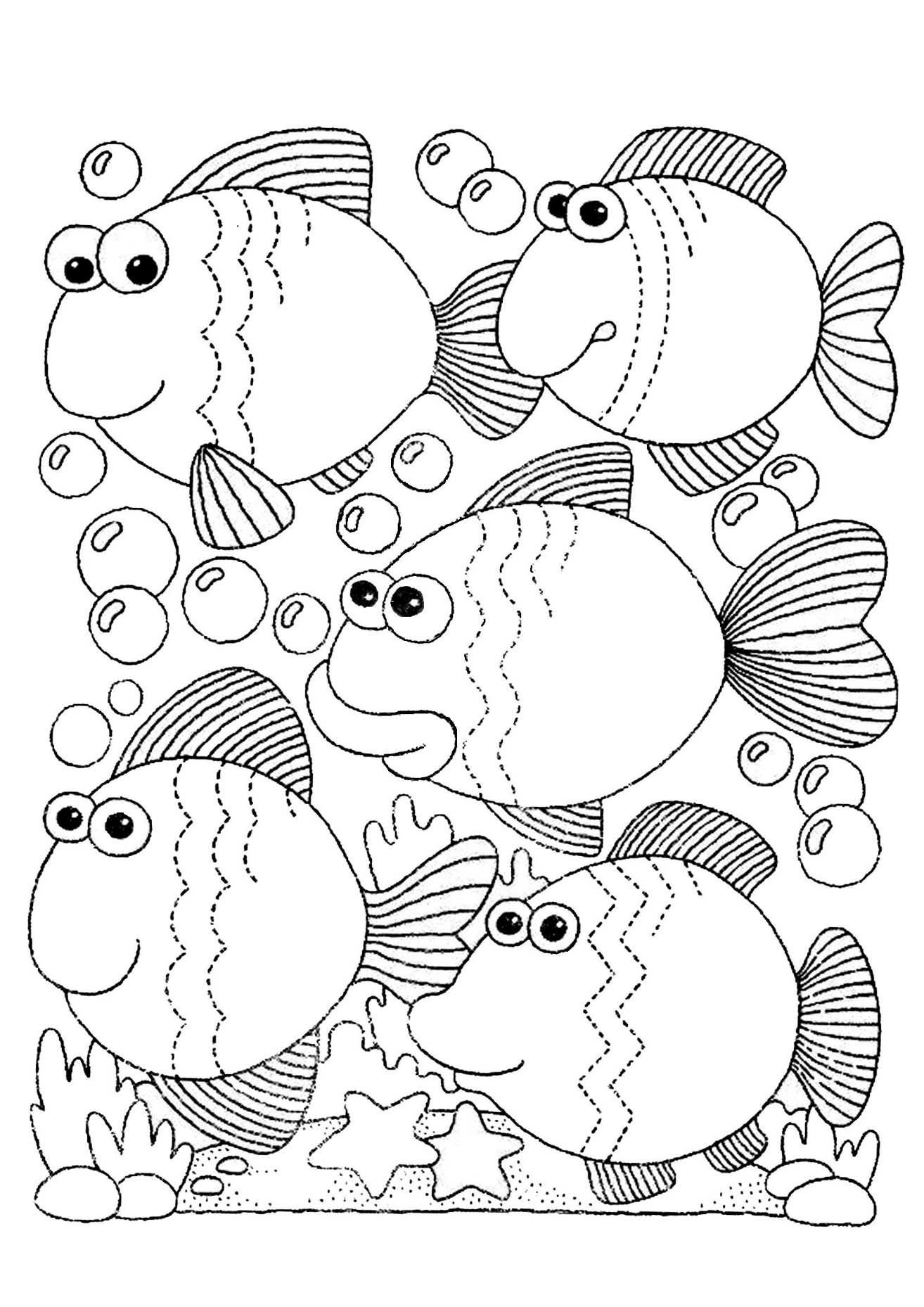 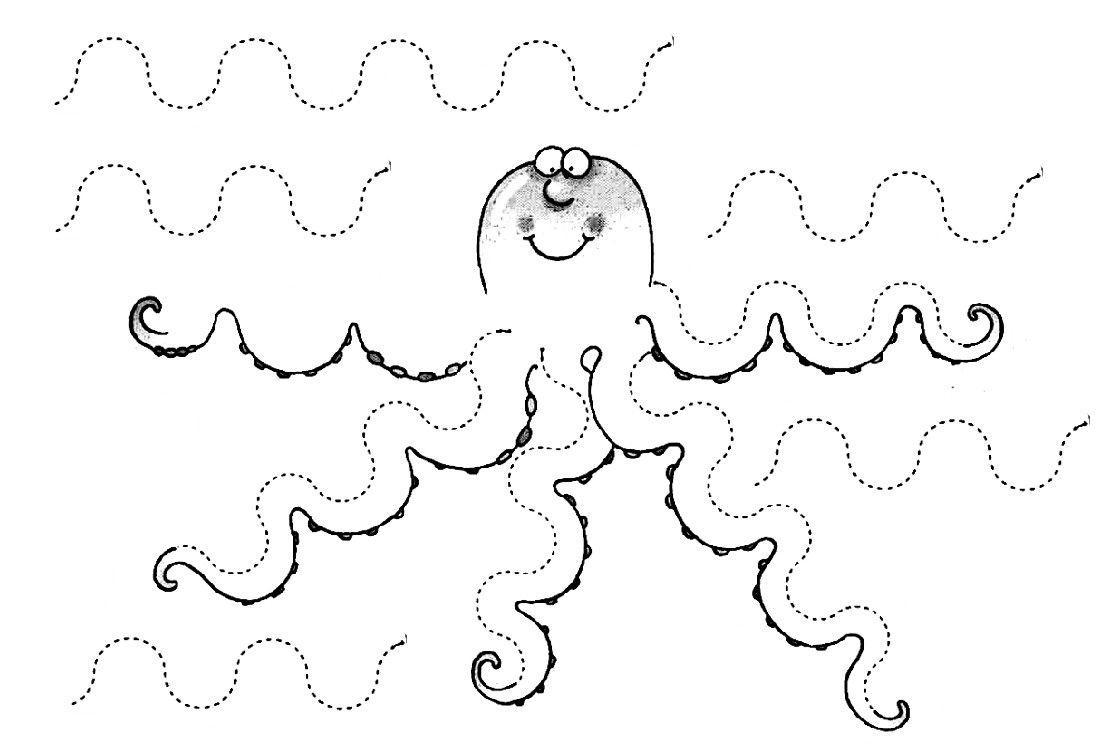 8. «Составь рассказ» (выбрать с ребенком одного морского обитателя и составить рассказ по схеме)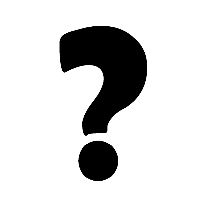 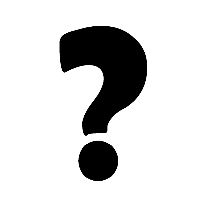 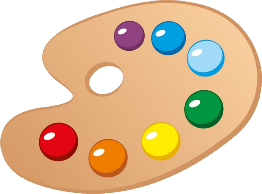 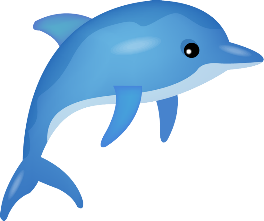 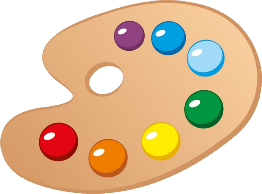 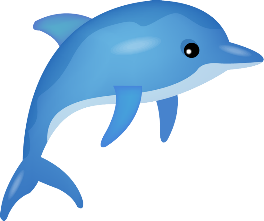 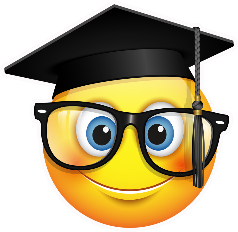 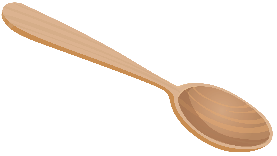 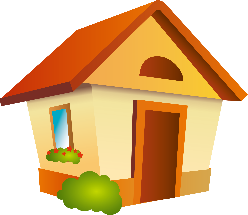 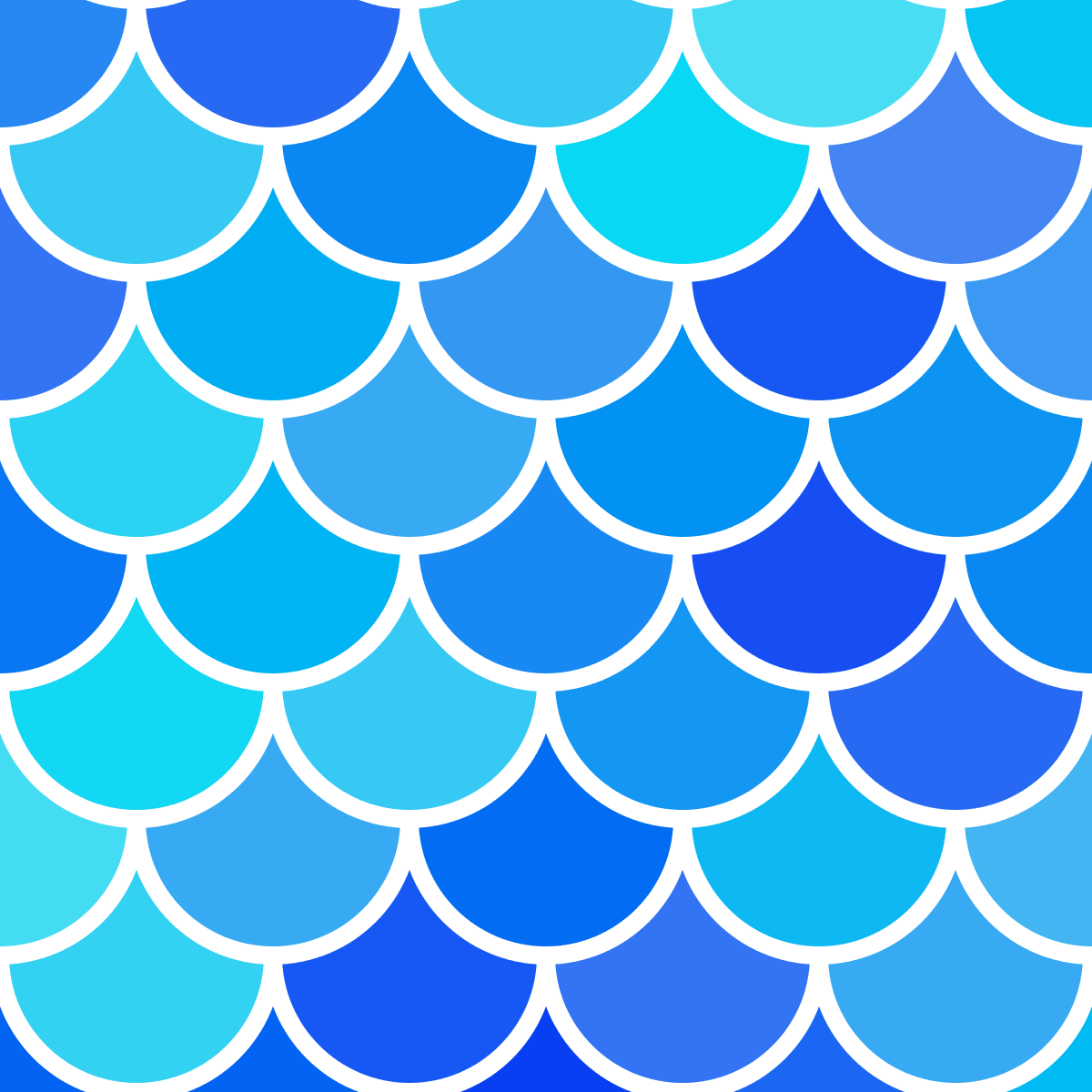 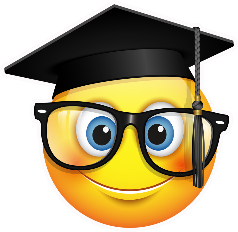 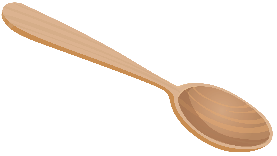 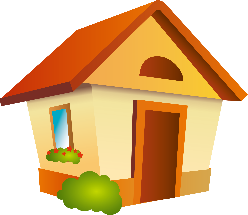 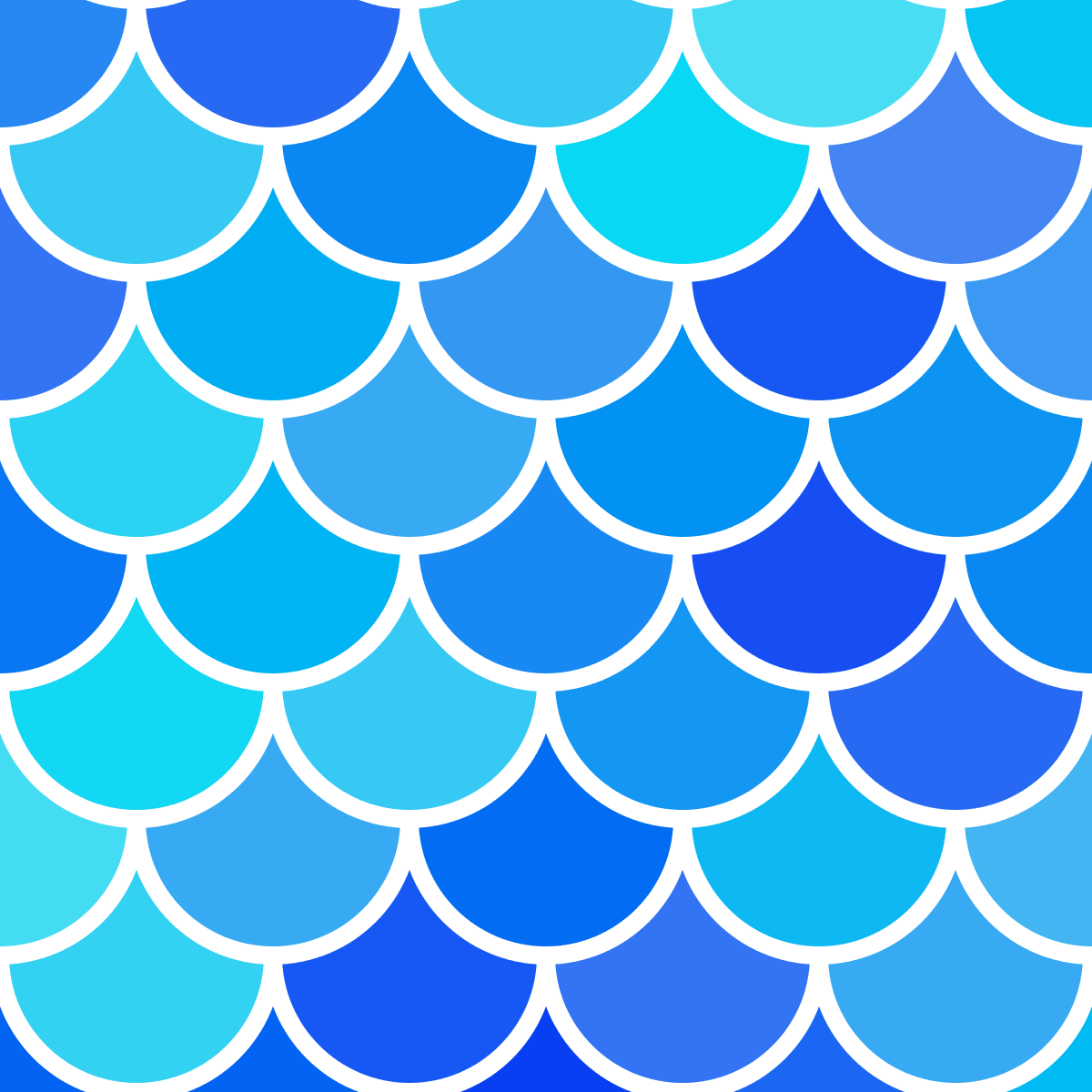 